         CREDIT UNION SCHOOLS QUIZ 2017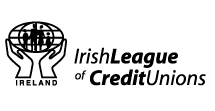 _____________________________________________________________STAGE 1 - CREDIT UNION LEVEL   SUNDAY 29TH JANUARY 2017_____________________________________________________________QUESTIONSEnclosed in this booklet is a set of questions which formulate the twelve rounds of the Quiz for the date specified above and recommendations concerning tie break situations.  Rounds 1 – 10 are common to both Competition A and B.  There are two extra rounds for Competition B only.  Also included are some advisory notes for the organisation of the Quiz which should be beneficial to you.We would recommend that you read the Procedures Manual in depth also.Please note the following:1.	(a)	There are three categories of questions:		(i)	Easy		(ii)	Moderate		(iii)	Difficult	(b)	If you or the Adjudicator have any concern about a question - do not use it - please choose an alternative.2.	In the event of two or more teams tying at the end of the Quiz, use questions from Tie Breaker One as follows:	(a)	One round of three questions from Tie Breaker One.	(b)	In the event of a further tie, use three questions from the remaining questions given in this book.3.	A credit union may wish to compile their own questions.  In devising these questions, do remember the age group involved and please ensure that no questions are seen as favouring a particular school.  However the credit union will be entirely responsible for the accuracy of the questions they set.  ADVISORY NOTES FOR QUIZ MASTER1.	(a)	Each question is read out twice.	(b)	All six questions are repeated at the end of each round.	(c)	Answer sheets are then collected after two minutes.2.	The answers to Round 1 are given when the answers to Round 2 have been	collected and so on.3.	(a)	It is recommended that the table numbers be filled in by the teams on 		the answer sheets in advance of the Quiz commencing.                (b)	Teams should be given some rough work paper.4.	(a)	Separate correctors should be assigned for both Competition A and 		Competition B.	(b)	It is recommended that there should be one corrector per ten teams.	(c)	Copies of the questions and answers should be copied to each		corrector directly before the Quiz commences.5.	(a)	When the answer to the question is a person's name, accept the 		surname.	(b)	Exact spelling of words is relevant only for spelling questions.We would like to make you aware of the following:A.	Some questions are more suitable for schools in the Republic and not Northern Ireland and vice versa.  In all cases the decision of the Adjudicator on the day is final.  Please ensure that the children know how to raise an objection on the night as no correspondence will be entered into after the final scores have been announced.B.	To combat any incidents of cheating, you are requested not to show these questions to anyone before or after the Quiz.  Bear in mind that the Quiz is being held over four days, Friday 27th January to Monday 30th January 2017.The dates for all stages of the Quiz are detailed in the Procedures Manual page 3.  Please announce the dates before the Quiz commences and advise that should anybody be unavailable for future dates, they will not be able to participate in those future stages.  These dates will not be changed.  Team members are NOT allowed alter except in exceptional circumstances.It would be advisable for the quizmaster and the adjudicator to meet prior to the quiz, and go through each question. If in doubt about any question then substitute that question with another. Should you have any queries, please call Patricia Donnellan in League office (01 – 614 6912) BEFORE Friday 20th January 2017.F.	In all cases the decision of the Adjudicator on the day is final. The League will not be responsible for resolving any disputes that may occur at Credit Union level or Chapter level.Credit Union 2017, Set ThreeRound OneEasyWho wrote Mr. Stink, Grandpa’s Great Escape and The Boy in The Dress?ANSWER: 		David WalliamsWhat is the next number in the sequence: 1, 3, 5, 7, ___.	ANSWER: 		9ModerateWhich is the only country to have a land border with Portugal?	ANSWER: 		Spain       4. Name the current President of the Irish League of Credit Unions.ANSWER: 		Brian McCrory DifficultEuro Disney is located just outside of which European capital city?ANSWER: 		ParisDoes 4 am refer to 4 o’ clock in the morning or 4 o’ clock in the evening?ANSWER: 		4 o’ clock in the morning.Round TwoEasySimba, Nala and Mufasa are all characters in which animated film?ANSWER: 		The Lion KingLait is the French name for which dairy product?ANSWER: 		MilkModerateWhat band announced a massive gig at Slane castle on May 27th, 2017?ANSWER: 		Guns ‘N’ RosesThe sum of 2 numbers is 56. If one of the numbers is 25, what is the other?ANSWER: 		31Difficult A SQUINT affects what part of your body?ANSWER: 		Eye(s)The Bunny Hop, Madison and Cha Cha Cha are all types of what rhythmic activity?ANSWER: 		DanceRound ThreeEasyAccording to the saying, someone that is loved more than any other is the Apple of one’s_____?	ANSWER: 		Eye Former England footballer Gary Lineker is the face of which crisp company?ANSWER: 		WalkersModerateThe 4th novel in the Harry Potter series is called Harry Potter and the Goblet of _____?ANSWER: 		FireWhat is the longest river in Africa?ANSWER: 		The NileDifficult What does the E stand for in a reading device, such as an Ebook?ANSWER: 		ElectronicWhat is the full name given to a common piece of laboratory equipment that produces a single, open, gas flame? 	ANSWER: 		Bunsen Burner.Round FourEasyIn computing, which 2 letters represent the unit of a megabyte?ANSWER: 		MB What is the capital of the USA?	ANSWER: 		Washington D.C.Moderate Who is the manager of Manchester United Football Club?	ANSWER: 		Jóse MourinhoWho narrated the BBC version of the Natural History programme Frozen Planet?	ANSWER: 		 (Sir) David AttenboroughDifficult In Greek Mythology, who is the God of Sleep? Hypnos or Hermes?ANSWER:		HypnosWho is the Vice President of the United States of America? 	ANSWER:		Mike Pence Round FiveEasyNiall Horan released his first solo single in 2016. Complete the name: This ______.?ANSWER: 		TownSanjay is Apu’s brother in which animated series?	 ANSWER:		The SimpsonsModerate2014 marked the 100 year anniversary of which of the World Wars?	ANSWER: 		World War IWhen graduating from University, where on your body would you wear a MORTARBOARD?	ANSWER: 		On your headDifficultWhen translated into English, what does the pizza topping Quattro formaggio means Four what?ANSWER: 		Four Cheeses.Rosh Hashanah traditionally marks the New Year in which religion?ANSWERS: 		Judaism (accept Jewish or any variation thereof)Round SixEasyOn a standard analogue clock, what number is the shorter hand pointing to at 2pm?	ANSWER: 		2Who became President of the United States in January 2009?ANSWER: 		Barack ObamaModerateDiego Maradona played international football for what South American country?	ANSWER:		ArgentinaWhich Broadway musical shares its name with The Windy City?ANSWER: 		ChicagoDifficult How many counties are in the Province of Ulster? ANSWER:       	9     (It consists of counties Antrim, Armagh, Cavan, Derry, Donegal, Down, Fermanagh, Monaghan and Tyrone.) Which colour follows the word Professor to give the stage name of rapper and singer, Stephen Paul Manderson.ANSWER: 		GreenRound SevenEasyIf 200 sweets are shared equally among 5 children, how many does each child get?ANSWER: 		40The actor who played Sherlock in the BBC series of the same name is Benedict ______________?	ANSWER: 		CumberbatchModerateComplete the name of the highest grossing iPhone app in 2013:  _____   _____  Saga. ANSWER: 		Candy Crush Saga In which group of Spanish islands would you find Tenerife?ANSWER:		The Canary IslandsDifficultPeking is an old, alternative name for which Asian city?ANSWER: 		Beijing How many legs has a scorpion?  ANSWER: 	        8Round EightEasyIn the famous song, Nelly the Elephant packed her trunk and said goodbye to what?	ANSWER: 		The CircusComplete the name of the Diary of a Wimpy kid book: Double ______?ANSWER: 		DownModerateWhat river is the city of Derry built on?ANSWER: 		The FoyleBeginning with T, which video game, created in 1984, requires players to rotate coloured blocks until they form perfect rows?	ANSWER: 		TetrisDifficultWhat is the name of the sugary fluid collected by bees and used to make honey?	ANSWER: 		NectarIn what organ of your body would you find the frontal, occipital and temporal lobes?	ANSWER: 		BrainRound NineEasySomething that is disliked is often referred to as Not My Cup of ______?ANSWER: 		TeaAmethyst, violet and lavender are all shades of what colour?ANSWER: 		PurpleModerateWhich Wimbledon champion shares her first name with a planet?ANSWER: 		Venus (Williams)There are 60,500 Credit Unions worldwide, in how many countries can you find them?     (a)  53      (b)  73 	(c)  109  Answer:   (c) 109 countries DifficultJames Earl Ray assassinated which civil rights leader in 1968?	ANSWER: 		Martin Luther KingUsed in India to decorate hands, what H is the name given to the dye produced by the Lawsonia inermis flowering plant?ANSWER: 		HennaRound TenEasy On which continent is the capital city of Cairo?ANSWER: 		AfricaWhich German manufacturer released models such as the A4, A5 and TT Roadster?	ANSWER: 		AudiModerateIn Fantastic Beasts and Where to Find Them, what type of small, furry creature escapes from Newt’s suitcase to find treasure? The answer begins with N.	ANSWER: 		A NifflerWhat C is defined as ‘the wearing away of a substance due to chemical reactions with oxygen and water’. Rusting is a common form.ANSWER: 		CorrosionDifficultThe political organisation NATO is made up of countries from North America and what continent?ANSWER: 		EuropeIn which building in London was Guy Fawkes held prisoner after the failed Gunpowder Plot of 1605?ANSWER: 		The Tower of LondonRound Eleven(COMPETITION B ONLY) EasyWhat is the name given to the online network run through Xbox video game consoles?	Xbox _______	ANSWER: 		LiveWhich standard paper size is exactly twice the size of A4?ANSWER: 		A3ModerateOriginating in Asia; chipati, paratha and roti are types of what foodstuff?	ANSWER: 		 BreadWhich fountain in Rome is said to bring good luck when you throw a coin into it, over your shoulder?	ANSWER: 		The Trevi FountainDifficultWhen sending an email to multiple recipients, what does the B stand for in BCC?	ANSWER: 		Blind (Carbon Copy)‘A pair of star-cross’d lovers take their life…’ is a line from which Shakespeare play?ANSWER: 		Romeo and JulietRound Twelve(COMPETITION B ONLY)EasyThe name of which South American capital city translates as ‘good airs’ or ‘fair winds’. ANSWER: 		Buenos AiresWhat does the T stand for in the boxing term TKO?ANSWER: 		TechnicalModerateIn which Swiss City are the headquarters of FIFA?ANSWER: 		ZurichBeginning with D, what is the capital of Australia’s Northern Territory?ANSWER: 		Darwin DifficultThe Daily Business and Financial Magazine edited in New York City is called the Wall Street ________?ANSWER: 		JournalWhat medical condition gets its name from the Greek and Latin words for joint inflammation?ANSWER: 		ArthritisTIEBREAKERS (1)(CHOOSE ANY 3)How many Premier League goals did Jamie Vardy score for Leicester in the 2015/16 season?	ANSWER: 		24 (nearest wins)The Abel Prize is an award granted annually for research in which subject area? Mathematics, Art or Science?	ANSWER: 		MathematicsParsnip cereal is one of the signature dishes of which experimental British chef?ANSWER: 		Heston Blumenthal.In which country was the Treaty of Versailles signed in 1919?ANSWER: 		FranceConquest, War, Famine and Death are traditionally known as the 4 ____________ of the _____________ (Need both words)	ANSWER: 		Horsemen of the ApocalypseWhat is the name of the American artist, famous for his POP ART creations – Campbell’s Soup Cans, for example? Andy ________ANSWER: 		WarholTIEBREAKERS (2)(CHOOSE ANY 3)To the nearest whole number, how long in KILOMETRES is the Great Wall of China?ANSWER: 		 8851.8 (nearest wins)What is the name of the computer that became the first machine to win a game of chess against a world champion? Deep Blue, Royal Blue or True Blue.	ANSWER: 		Deep BlueWhat number is regarded as luckiest by Chinese people because its name sounds like the word for fortune, prosperity and wealth? 4 or 8?ANSWER: 		8  (4 is actually the unluckiest!)A relative of the herring, which small fish is an ingredient in Worchester sauce?	ANSWER: 		AnchovyName the singer/songwriter who was awarded the Nobel Prize for Literature in October 2016? He wrote classic songs like Blowin’ in The Wind and Knockin’ on Heaven’s Door. ANSWER: 		Bob DylanName the 20 year old American gymnast that won 4 Gold medals (and 1 bronze) at the Olympics in 2016. ANSWER: 		Simone Biles